Na faktuře uvádějte vždy číslo této objednávky/ smlouvy: 	80/2018 VZ-1249/2018Dodavatel						ObjednatelTermín dodání:Správce rozpočtu			Vystavil					ředitel PDSSRazítko					Datum vystavení: 31.10.2018Dodávka bude realizována ve věcném plnění, lhůtě, kvalitě  a  ceně  uvedené  na  objednávce.Objednatel proplatí   fakturu  do  14   kalendářních  dnů  od  data  doručení.Smluvní pokuta z prodlení úhrady faktury činí 0,1% z dlužné částky za každý započatý den prodlení.Smluvní pokuta za nedodržení  termínu  dodání činí  0,1% z částky za každý započatý den prodlení.Objednatel  má  právo  uplatněné  smluvní  pokuty  odečíst  dodavateli  z  faktury.Tato smlouva nabývá platnosti dnem jejího podpisu oběma stranami.Tato smlouva podléhá zákonu č. 340/2015 Sb., o registru smluv („ZRS“) a nabývá účinnosti dnem jejího zveřejnění dle §6 odst. 1) ZRS; smlouvu ve smyslu ZRS uveřejní objednatel, který zároveň zajistí, aby informace o uveřejnění této smlouvy byla zaslána zhotoviteli na e-mail: Potvrzení objednávky:  Datum a podpis: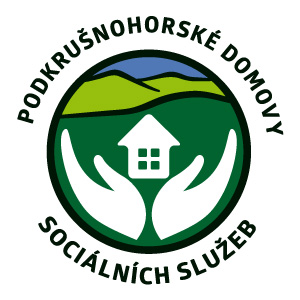 Podkrušnohorské domovy sociálních služebDubí - Teplice, příspěvková organizacePodkrušnohorské domovy sociálních služebDubí - Teplice, příspěvková organizacePodkrušnohorské domovy sociálních služebDubí - Teplice, příspěvková organizaceNa Výšině 494, 417 01 DubíNa Výšině 494, 417 01 DubíNa Výšině 494, 417 01 DubíTel. 417 571 102IČO 63787849pdss@pdss.czNázev:INTEP CZ s. r. o. Název:Podkrušnohorské domovy sociálních služeb Dubí-Teplice, příspěvková organizaceAdresa:Masarykova 96Adresa:Na Výšině 494Město:415 01 TepliceMěsto:417 01 Dubí Vyřizuje:Vyřizuje:Telefon:Telefon:E-mail:E-mail:IČ: 25479601DIČ: CZ25479601IČ: 63787849DIČ: CZ 63787849Specifikace CenaObjednáváme u Vás zámky na nábytek dle cenové nabídky ze dne 16.10.2018.74.930,- KčCENA CELKEM	 vč. 21 % DPH90.665,30 Kč